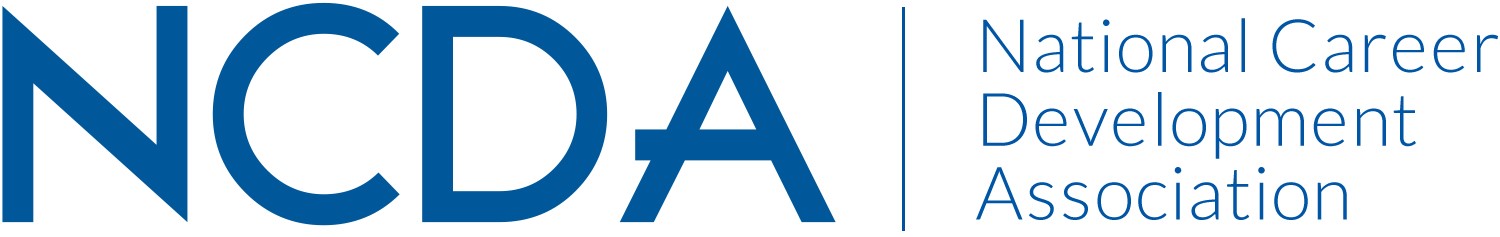 TECHNOLOGY COMMITTEEMarch 2024List of Chair and Co-Chair(s) with full contact information and e-mail addressAllison Pirpich, apirpich@floridapoly.edu , Director of Career Services and Professional Development, Florida Polytechnic University (incoming)Jaana Kettunen, jaana.h.kettunen@jyu.fi, Professor, Finnish Institute for Educational Research, University of Jyväskylä, Finland. (outgoing)Katherine (Kathyy) Battee-Freeman, kathyy@uis.edu, Director, University of Illinois Springfield, (outgoing)List Committee Members (no contact information required)Barbara ThomsonDarrin CarrDawna Reeves Debra RuddellDirk MatthewsEllen Weaver PaquetteJaana KettunenJanet WallJennifer VillalobosJenny Xu Julia Panke MakelaKatherine (Kathyy) Battee-FreemanLeigh Farrar-FreemanLuke GorhamLynne OrrTom DubbelsRebecca HarringtonEfraun Guzman-RodriguezMonique RussellAllison PirpichAngie ThompsonJulie BiggersDeanna KnightonCommittee/Council Activities to Date  Continued monthly reviews of submissions for Internet Sites for Career PlanningContinued regular submission for Tech Tips to be included in Career ConversionsQuarterly committee meetings to connect career professionals and discuss tech topics including AI in Career development, a committee proposal for the 2025 Conference, and committee leadership transitionCompleted committee leadership transition meetingProjected Plan/Work Completed through September 30.Present at the 2024 conference regarding AI and Career DevelopmentStart planning for a 2025 conference presentation submissionTransition committee leadershipContinue monthly reviews and submissionContinue quarterly committee meetingsBudget Requests:None at this time